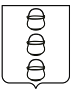 ГЛАВА
ГОРОДСКОГО ОКРУГА КОТЕЛЬНИКИ
МОСКОВСКОЙ ОБЛАСТИПОСТАНОВЛЕНИЕ20.02.2023 № 168 – ПГг. КотельникиО внесении изменений в постановление главы городского округа Котельники Московской области от 28.10.2022 № 1138-ПГ «Об утверждении муниципальной программы «Образование»Руководствуясь статьей 179 Бюджетного кодекса Российской Федерации, Федеральным законом от 06.10.2003 № 131-ФЗ «Об общих принципах организации местного самоуправления в Российской Федерации», постановлением главы городского округа Котельники Московской области от  24.12.2021 № 1351-ПГ  «Об утверждении порядка разработки и реализации муниципальных программ городского округа Котельники Московской области» и государственной программой «Образование Подмосковья» на 2020-2025 годы, утвержденной постановлением Правительства Московской области от 15.10.2019 № 734/36, постановляю:1. Внести в муниципальную программу городского округа Котельники Московской области «Образование», утвержденную постановлением главы городского округа Котельники Московской области от 28.10.2022 № 1138-ПГ «Об утверждении муниципальной программы «Образование»» (с изменениями, внесенными постановлением главы городского округа Котельники Московской области от 07.12.2022 № 1306-ПГ), следующие изменения:1.1. Пункт 1 «Паспорт муниципальной программы» изложить в новой редакции (приложение 1).1.2. Пункт 6 «Значения результатов выполнения мероприятий муниципальной программы городского округа Котельники Московской области «Образование» изложить в новой редакции (приложение 2).1.3. Пункт 7 «Перечень мероприятий подпрограммы 1 «Общее образование» изложить в новой редакции (приложение 3).2. Отделу информационного обеспечения управления внутренней политики муниципального казенного учреждения «Развитие Котельники» обеспечить размещение настоящего постановления на Интернет-портале городского округа Котельники Московской области в сети Интернет.3. Ответственным за исполнение постановления назначить заместителя начальника управления – начальника отдела развития образования управления развития отраслей социальной сферы администрации городского округа Котельники Московской области Двойневу Ю.В.4. Контроль за исполнением настоящего постановления возложить на заместителя главы администрации городского округа Котельники Московской области Кузьмину И.М.Глава городского округа Котельники Московской области                                                             С.А. Жигалкинк постановлению главы городского округа Котельники Московской областиот 20.02.2023 № 168 – ПГПриложение 1Приложение 1Приложение 1к постановлению главы городского округа Котельники Московской области                          от 20.02.2023 № 168 - ПГк постановлению главы городского округа Котельники Московской области                          от 20.02.2023 № 168 - ПГк постановлению главы городского округа Котельники Московской области                          от 20.02.2023 № 168 - ПГМУНИЦИПАЛЬНАЯ ПРОГРАММА «ОБРАЗОВАНИЕ»МУНИЦИПАЛЬНАЯ ПРОГРАММА «ОБРАЗОВАНИЕ»МУНИЦИПАЛЬНАЯ ПРОГРАММА «ОБРАЗОВАНИЕ»МУНИЦИПАЛЬНАЯ ПРОГРАММА «ОБРАЗОВАНИЕ»МУНИЦИПАЛЬНАЯ ПРОГРАММА «ОБРАЗОВАНИЕ»МУНИЦИПАЛЬНАЯ ПРОГРАММА «ОБРАЗОВАНИЕ»МУНИЦИПАЛЬНАЯ ПРОГРАММА «ОБРАЗОВАНИЕ»1. Паспорт муниципальной программы1. Паспорт муниципальной программы1. Паспорт муниципальной программы1. Паспорт муниципальной программы1. Паспорт муниципальной программы1. Паспорт муниципальной программы1. Паспорт муниципальной программыКоординатор муниципальной программыЗаместитель главы администрации городского округа Котельники Московской области И.М. КузьминаЗаместитель главы администрации городского округа Котельники Московской области И.М. КузьминаЗаместитель главы администрации городского округа Котельники Московской области И.М. КузьминаЗаместитель главы администрации городского округа Котельники Московской области И.М. КузьминаЗаместитель главы администрации городского округа Котельники Московской области И.М. КузьминаЗаместитель главы администрации городского округа Котельники Московской области И.М. КузьминаМуниципальный заказчик программыАдминистрация городского округа Котельники Московской области Администрация городского округа Котельники Московской области Администрация городского округа Котельники Московской области Администрация городского округа Котельники Московской области Администрация городского округа Котельники Московской области Администрация городского округа Котельники Московской области Цели муниципальной программыОбеспечение доступного качественного образования и успешной социализации детей и молодежиОбеспечение доступного качественного образования и успешной социализации детей и молодежиОбеспечение доступного качественного образования и успешной социализации детей и молодежиОбеспечение доступного качественного образования и успешной социализации детей и молодежиОбеспечение доступного качественного образования и успешной социализации детей и молодежиОбеспечение доступного качественного образования и успешной социализации детей и молодежиПеречень подпрограммМуниципальные заказчики программыМуниципальные заказчики программыМуниципальные заказчики программыМуниципальные заказчики программыМуниципальные заказчики программыМуниципальные заказчики программыПодпрограмма 1 «Общее образование»Администрация городского округа Котельники Московской области Администрация городского округа Котельники Московской области Администрация городского округа Котельники Московской области Администрация городского округа Котельники Московской области Администрация городского округа Котельники Московской области Администрация городского округа Котельники Московской области Подпрограмма 2 «Дополнительное образование, воспитание и психолого-социальное сопровождение детей»Администрация городского округа Котельники Московской области Администрация городского округа Котельники Московской области Администрация городского округа Котельники Московской области Администрация городского округа Котельники Московской области Администрация городского округа Котельники Московской области Администрация городского округа Котельники Московской области Краткая характеристика подпрограммПодпрограмма 1 «Общее образование»Подпрограмма 1 «Общее образование»Подпрограмма 1 «Общее образование»Подпрограмма 1 «Общее образование»Подпрограмма 1 «Общее образование»Подпрограмма 1 «Общее образование»Краткая характеристика подпрограммПодпрограмма направлена на решение проблем доступности и повышения качества услуг дошкольного и общего образования в соответствии с потребностями граждан и требованиями инновационного развиитя экономики городского округа Котельники Московской области,внедрения механизмов внешней оценки качества образования, повышения уровня информационной прозрачности муниципальной системы образования.Подпрограмма направлена на решение проблем доступности и повышения качества услуг дошкольного и общего образования в соответствии с потребностями граждан и требованиями инновационного развиитя экономики городского округа Котельники Московской области,внедрения механизмов внешней оценки качества образования, повышения уровня информационной прозрачности муниципальной системы образования.Подпрограмма направлена на решение проблем доступности и повышения качества услуг дошкольного и общего образования в соответствии с потребностями граждан и требованиями инновационного развиитя экономики городского округа Котельники Московской области,внедрения механизмов внешней оценки качества образования, повышения уровня информационной прозрачности муниципальной системы образования.Подпрограмма направлена на решение проблем доступности и повышения качества услуг дошкольного и общего образования в соответствии с потребностями граждан и требованиями инновационного развиитя экономики городского округа Котельники Московской области,внедрения механизмов внешней оценки качества образования, повышения уровня информационной прозрачности муниципальной системы образования.Подпрограмма направлена на решение проблем доступности и повышения качества услуг дошкольного и общего образования в соответствии с потребностями граждан и требованиями инновационного развиитя экономики городского округа Котельники Московской области,внедрения механизмов внешней оценки качества образования, повышения уровня информационной прозрачности муниципальной системы образования.Подпрограмма направлена на решение проблем доступности и повышения качества услуг дошкольного и общего образования в соответствии с потребностями граждан и требованиями инновационного развиитя экономики городского округа Котельники Московской области,внедрения механизмов внешней оценки качества образования, повышения уровня информационной прозрачности муниципальной системы образования.Краткая характеристика подпрограммПодпрограмма 2 «Дополнительное образование, воспитание и психолого-социальное сопровождение детей»Подпрограмма 2 «Дополнительное образование, воспитание и психолого-социальное сопровождение детей»Подпрограмма 2 «Дополнительное образование, воспитание и психолого-социальное сопровождение детей»Подпрограмма 2 «Дополнительное образование, воспитание и психолого-социальное сопровождение детей»Подпрограмма 2 «Дополнительное образование, воспитание и психолого-социальное сопровождение детей»Подпрограмма 2 «Дополнительное образование, воспитание и психолого-социальное сопровождение детей»Краткая характеристика подпрограммПодпрограмма направлена на решение проблем, связанных с обеспечением доступности дополнительного образования детей, профилактикой асоциальных явлений. Подпрограмма направлена на решение проблем, связанных с обеспечением доступности дополнительного образования детей, профилактикой асоциальных явлений. Подпрограмма направлена на решение проблем, связанных с обеспечением доступности дополнительного образования детей, профилактикой асоциальных явлений. Подпрограмма направлена на решение проблем, связанных с обеспечением доступности дополнительного образования детей, профилактикой асоциальных явлений. Подпрограмма направлена на решение проблем, связанных с обеспечением доступности дополнительного образования детей, профилактикой асоциальных явлений. Подпрограмма направлена на решение проблем, связанных с обеспечением доступности дополнительного образования детей, профилактикой асоциальных явлений. Источники финансированияРасходы (тыс. руб.) муниципальной программы, в том числе по годам:Расходы (тыс. руб.) муниципальной программы, в том числе по годам:Расходы (тыс. руб.) муниципальной программы, в том числе по годам:Расходы (тыс. руб.) муниципальной программы, в том числе по годам:Расходы (тыс. руб.) муниципальной программы, в том числе по годам:Расходы (тыс. руб.) муниципальной программы, в том числе по годам:Источники финансированияВсего2023 год2024 год2025 год2026 год2027 годСредства бюджета Московской области1 976 326,13737 280,59618 799,50620 246,040,000,00Средства бюджета муниципального образования Московской области752 605,34292 592,05229 876,15230 137,140,000,00Внебюджетные средства0,000,000,000,000,000,00Средства федерального бюджета77 515,8625 476,4025 568,5026 470,960,000,00Всего, в том числе по годам:2 806 447,331 055 349,04874 244,15876 854,140,000,00Приложение 2№ п/п№ подпрограммы ХХ№ основного мероприятия YY№ мероприятия ZZНаименование результатаЕдиница измеренияПорядок определения значений12345671010107Доля обучающихся, обеспеченных общедоступным и бесплатным дошкольным, начальным общим, основным общим, средним общим образованием, дополнительным образованием в муниципальных дошкольных и общеобразовательных организациях, в общей численности обучающихся в муниципальных дошкольных и общеобразовательных организациях%Д=Ч факт / Ч план х 100%, где:

Ч факт – численность обучающихся, обеспеченных общедоступным и бесплатным дошкольным, начальным общим, основным общим, средним общим образованием, дополнительным образованием в муниципальных дошкольных и общеобразовательных организациях, в отчетном периоде;
Ч план - численность обучающихся, по программам дошкольного, начального общего, основного общего, среднего общего образования, дополнительного образования в муниципальных дошкольных и общеобразовательных организациях, в отчетном периоде.2010108Доля обучающихся, обеспеченных общедоступным и бесплатным дошкольным, начальным общим, основным общим, средним общим образованием, дополнительным образованием в частных дошкольных и общеобразовательных организациях, в общей численности обучающихся в частных дошкольных и общеобразовательных организациях%Д=Ч факт / Ч план х 100%, где:Ч факт – численность обучающихся, обеспеченных общедоступным и бесплатным дошкольным, начальным общим, основным общим, средним общим образованием, дополнительным образованием в частных дошкольных и общеобразовательных организациях, в отчетном периоде;Ч план - численность обучающихся, по программам дошкольного, начального общего, основного общего, среднего общего образования, дополнительного образования в частных дошкольных и общеобразовательных организациях, в отчетном периоде.3010110Выплачена компенсация родительской платы за присмотр и уход за детьми, осваивающими образовательные программы дошкольного образования, в общем числе обратившихся%Д=Ч факт / Ч план х 100%, где:

Ч факт – численность детей, осваивающих образовательные программы дошкольного образования в организациях, осуществляющих образовательную деятельность в Московской области, на которых выплачена компенсация родительской платы, в отчетном периоде;
Ч план - численность детей, осваивающих образовательные программы дошкольного образования в организациях, осуществляющих образовательную деятельность в Московской области,  родители (законные представители) которых обратились за компенсацией родительской платы и внесли плату за присмотр и уход за ребенком (детьми), в отчетном периоде.4010201Выплачена компенсация за проезд отдельным категориям обучающихся по очной форме обучения муниципальных общеобразовательных организаций в общем  числе обратившихся%Д=Ч факт / Ч план х 100%, где:Ч факт – численность отдельных категорий обучающихся по очной форме обучения муниципальных общеобразовательных организаций,  которым выплачена компенсация за проезд, в отчетном периоде;Ч план - численность отдельных категорий обучающихся по очной форме обучения муниципальных общеобразовательных организаций,  которые обратились за компенсацией за проезд, в отчетном периоде.5010202Приобретены автобусы для доставки обучающихся в общеобразовательные организации, расположенные в сельских населенных пунктахшт.Отчеты муниципальных образований Московской области о достижении значений  показателей результативности (результатов) использования субсидии, предоставляемые посредством системы ГАС «Управление» Московской области6010208Доля обучающихся, получающих начальное общее образование в муниципальных образовательных организациях, получающих бесплатное горячее питание, к общему количеству обучающихся, получающих начальное общее образование в муниципальных образовательных организациях%Количество обеспеченных горячим питанием обучающихся 1-4 классов7010210Доля детодней, в которые отдельные категории обучающихся муниципальных общеобразовательных организаций в Московской области получали бесплатное питание, от общего количества детодней, в которые отдельные категории обучающихся в муниципальных общеобразовательных организаций в Московской области посещали образовательную организацию%Д=Ч факт / Ч посещ х 100%, где:Ч факт – количество детодней, в которые отдельные категории обучающихся муниципальных общеобразовательных организаций в Московской области получали бесплатное питание, в отчетном периоде;Ч посещ - количество детодней, в которые отдельные категории обучающихся в муниципальных общеобразовательных организаций в Московской области посещали образовательную организацию, в отчетном периоде8010213Обеспечено содержание созданных дополнительных мест для детей в возрасте от 1,5 до 7 лет в организациях, осуществляющих присмотр и уход за детьмиместоОтчеты муниципальных образований Московской области о достижении значений  показателей результативности (результатов) использования субсидии, предоставляемые посредством системы ГАС «Управление» Московской области9010301Проведены работы в муниципальных общеобразовательных организациях для обеспечения пожарной безопасностишт.Выполнение требований по обеспечению пожарной безопасности образовательных объектов, подведомственных Министерству образования Московской области10010701Проведен капитальный ремонт дошкольных образовательных организацийшт.Количество отремонтированных дошкольных образовательных организаций11010801Выполнены в полном объеме мероприятия по капитальному ремонту общеобразовательных организацийшт.Количество зданий, в которых в полном объеме выполнены мероприятия по капитальному ремонту общеобразовательных организаций12010802 Оснащены средствами обучения и воспитания отремонтированные здания общеобразовательных организацийшт.Отчеты муниципальных образований Московской области о достижении значений  показателей результативности (результатов) использования субсидии, предоставляемые посредством системы ГАС «Управление» Московской области13010803Разработана проектно-сметная документация на проведение капитального ремонта зданий муниципальных общеобразовательных организаций в Московской областишт.Количество зданий по которым разработана проектно-сметная документация на проведение капитального ремонта зданий муниципальных общеобразовательных организаций в Московской области14010804Благоустроены территорий  муниципальных общеобразовательных организацийшт.Благоустроенные территории  муниципальных общеобразовательных организаций15010805Объекты капитального ремонта приведены в соответствие с требованиями, установленными законодательством по антитеррористической защищённостишт.Количество объектов, приведённых в соответствии с требованиями, установленными законодательством по антитеррористической защищённости16010806Обеспечено повышение квалификации/профессиональная переподготовка учителей, осуществляющих учебный процесс в объектах капитального ремонтачеловекКоличество учителей, осуществляющих учебный процесс в объектах капитального ремонта,  прошедших повышение квалификации/профессиональную переподготовку17010807 Проведено обновление учебников и учебных пособий, не позволяющих их дальнейшее использование в образовательном процессе по причинам ветхости и дефектности, в объектах капитального ремонташт.Количество объектов капитального ремонта, в которых проведено обновление учебников и учебных пособий, не позволяющих их дальнейшее использование в образовательном процессе по причинам ветхости и дефектности18010808Осуществлено устройство спортивных и детских площадок на территории муниципальных общеобразовательных организацийшт.Количество  территорий муниципальных общеобразовательных организаций, в которых осуществлено устройство спортивных и детских площадок19010901Созданы условия для получения детьми-инвалидами качественного образования в муниципальных образовательных организаций: дошкольных, общеобразовательных, дополнительного образования детей, в том числе в организациях, осуществляющих образовательную деятельность по адаптированным основным общеобразовательным программамшт.Общее количество образовательных организаций, в которых созданы условия для получения детьми-инвалидами качественного образования2001ЕВ01Количество советников по воспитанию в муниципальных общеобразовательных организациях в Московской области, получивших заработную платушт.Общее количество  советников по воспитанию в муниципальных общеобразовательных организациях в Московской области, получивших заработную плату2101 Е101В общеобразовательных организациях, расположенных в сельской местности и малых городах, созданы и функционируют центры образования естественно-научной и технологической направленностейшт.Создание центров образования естественно-научной и технологической направленностей в общеобразовательных организациях, расположенных в сельской местности и малых городах2201 Е102В Московской области реализованы дополнительные мероприятия по созданию центров образования естественно-научной и технологической направленностейшт.Количество центров образования естественно-научной и технологической направленностей, в которых обеспечены условия для функционирования2301 Е103Обновлена материально-техническая база в организациях, осуществляющих образовательную деятельность исключительно по адаптированным основным общеобразовательным программамшт.Общее количество организаций, в которых обновлена материально-техническая база2401 Е104Проведен капитальный ремонт в муниципальных общеобразовательных организацияхшт.Количество муниципальных общеобразовательных организаций, в которых проведен капитальный ремонт2501 Е201Обновлена материально-техническая база для занятий детей физической культурой и спортом в общеобразовательных организациях, расположенных в сельской местности и малых городахшт.Обновление МТБ в соответствии с адресным перечнем на текущий год2601Р201Доля воспитанников в частных дошкольных образовательных организациях, частных общеобразовательных организаций и индивидуальных предпринимателей, осуществляющих образовательную деятельность по основным общеобразовательным программам дошкольного образования, обеспеченных содержанием, в общей численности воспитанников, зачисленных  в частные дошкольные образовательные организации, частные общеобразовательные организации и к индивидуальным предпринимателям, осуществляющим образовательную деятельность по основным общеобразовательным программам дошкольного образования, посредством информационной системы управления дошкольными образовательными организациями Московской области%Д_в=К_в/К_ов×100%, где:

Кв – воспитанников в частных дошкольных образовательных организациях, частных общеобразовательных организаций и индивидуальных предпринимателей, осуществляющих образовательную деятельность по основным общеобразовательным программам дошкольного образования, обеспеченных содержанием;
Ков – общая численность воспитанников, зачисленных  в частные дошкольные образовательные организации, частные общеобразовательные организации и к индивидуальным предпринимателям, осуществляющим образовательную деятельность по основным общеобразовательным программам дошкольного образования, посредством информационной системы управления дошкольными образовательными организациями Московской области2701Р202Созданы дополнительные места для детей в возрасте от 1,5 до 3 лет любой направленности в организациях, осуществляющих образовательную деятельность (за исключением государственных, муниципальных), и у индивидуальных предпринимателей, осуществляющих образовательную деятельность по образовательным программам дошкольного образования, в том числе адаптированным, и присмотр и уход за детьмиместоОтчеты муниципальных образований Московской области о достижении значений  показателей результативности (результатов) использования субсидии, предоставляемые  посредством государственной интегрированной информационной системы управления общественными финансами «Электронный бюджет»28020101Произведены выплаты в области образования, культуры и искусства (юные дарования, одаренные дети)человекОбщее количество получателей единовременной выплаты29020201Обеспечено финансирование муниципальных организаций дополнительного образованияшт.Количество муниципальных организаций дополнительного образования, получивших финансирование на обеспечение деятельности в отчетном периоде30020202В муниципальных образовательных организациях дополнительного образования улучшена материально-техническая базашт.Количество  образовательных организаций  в соответствии с потребностью в улучшении материально-технической базы3102Е401Созданы центры цифрового образования детей "IT-куб"шт.Соглашение с ФОИВ по федеральному проекту «Цифровая образовательная среда»3202 ЕВ01Оснащены муниципальные общеобразовательные организации, в том числе структурные подразделения указанных организаций, государственными символами Российской Федерациишт.Соглашение с ФОИВ по федеральному проекту «Патриотическое воспитание граждан Российской Федерации»3302Е101Созданы детские технопарки «Кванториум»шт.Соглашение с ФОИВ по федеральному проекту «Современная школа»34025001Общеобразовательные организации приняли участие в мероприятиях по финансовой грамотностишт.Общее количество образовательных организаций, принявших участие в данных мероприятияхПриложение 3Приложение 3Приложение 3Приложение 3Приложение 3к постановлению главы городского округа Котельники Московской области                                                                    от 20.02.2023 № 168 - ПГк постановлению главы городского округа Котельники Московской области                                                                    от 20.02.2023 № 168 - ПГк постановлению главы городского округа Котельники Московской области                                                                    от 20.02.2023 № 168 - ПГк постановлению главы городского округа Котельники Московской области                                                                    от 20.02.2023 № 168 - ПГк постановлению главы городского округа Котельники Московской области                                                                    от 20.02.2023 № 168 - ПГ7. Перечень мероприятий подпрограммы 1 «Общее образование»7. Перечень мероприятий подпрограммы 1 «Общее образование»7. Перечень мероприятий подпрограммы 1 «Общее образование»7. Перечень мероприятий подпрограммы 1 «Общее образование»7. Перечень мероприятий подпрограммы 1 «Общее образование»7. Перечень мероприятий подпрограммы 1 «Общее образование»7. Перечень мероприятий подпрограммы 1 «Общее образование»7. Перечень мероприятий подпрограммы 1 «Общее образование»7. Перечень мероприятий подпрограммы 1 «Общее образование»7. Перечень мероприятий подпрограммы 1 «Общее образование»7. Перечень мероприятий подпрограммы 1 «Общее образование»7. Перечень мероприятий подпрограммы 1 «Общее образование»7. Перечень мероприятий подпрограммы 1 «Общее образование»7. Перечень мероприятий подпрограммы 1 «Общее образование»7. Перечень мероприятий подпрограммы 1 «Общее образование»7. Перечень мероприятий подпрограммы 1 «Общее образование»№ п/пМероприятие подпрограммыСроки исполнения мероприятияИсточники финансированияВсего, (тыс. руб.)Объем финансирования по годам (тыс. руб.)Объем финансирования по годам (тыс. руб.)Объем финансирования по годам (тыс. руб.)Объем финансирования по годам (тыс. руб.)Объем финансирования по годам (тыс. руб.)Объем финансирования по годам (тыс. руб.)Объем финансирования по годам (тыс. руб.)Объем финансирования по годам (тыс. руб.)Объем финансирования по годам (тыс. руб.)Ответственный за выполнение мероприятия подпрограммы№ п/пМероприятие подпрограммыСроки исполнения мероприятияИсточники финансированияВсего, (тыс. руб.)2023 год2023 год2023 год2023 год2023 год2024 год2025 год2026 год2027 годОтветственный за выполнение мероприятия подпрограммы123456666678910121Основное мероприятие 01. 
Финансовое обеспечение деятельности образовательных организаций2023-2027Итого2 380 338,77795 035,59795 035,59795 035,59795 035,59795 035,59792 651,59792 651,590,000,00Управление развития отраслей социальной сферы1Основное мероприятие 01. 
Финансовое обеспечение деятельности образовательных организаций2023-2027Средства бюджета Московской области 1 699 110,00566 370,00566 370,00566 370,00566 370,00566 370,00566 370,00566 370,000,000,00Управление развития отраслей социальной сферы1Основное мероприятие 01. 
Финансовое обеспечение деятельности образовательных организаций2023-2027Средства бюджета муниципального образования650 035,77218 338,59218 338,59218 338,59218 338,59218 338,59215 848,59215 848,590,000,00Управление развития отраслей социальной сферы1Основное мероприятие 01. 
Финансовое обеспечение деятельности образовательных организаций2023-2027Внебюджетные источники0,000,000,000,000,000,000,000,000,000,00Управление развития отраслей социальной сферы1Основное мероприятие 01. 
Финансовое обеспечение деятельности образовательных организаций2023-2027Средства федерального бюджета31 193,0010 327,0010 327,0010 327,0010 327,0010 327,0010 433,0010 433,000,000,00Управление развития отраслей социальной сферы1.1Мероприятие 01.07.
Финансовое обеспечение государственных гарантий реализации прав на получение общедоступного и бесплатного дошкольного образования в муниципальных дошкольных образовательных организациях, общедоступного и бесплатного дошкольного, начального общего, основного общего, среднего общего образования в муниципальных общеобразовательных организациях, обеспечение дополнительного образования детей в муниципальных общеобразовательных организациях, включая расходы на оплату труда, приобретение учебников и учебных пособий, средств обучения, игр, игрушек (за исключением расходов на содержание зданий и оплату коммунальных услуг)2023-2027Итого1 686 442,31562 076,77562 076,77562 076,77562 076,77562 076,77562 182,77562 182,770,000,00Управление развития отраслей социальной сферы1.1Мероприятие 01.07.
Финансовое обеспечение государственных гарантий реализации прав на получение общедоступного и бесплатного дошкольного образования в муниципальных дошкольных образовательных организациях, общедоступного и бесплатного дошкольного, начального общего, основного общего, среднего общего образования в муниципальных общеобразовательных организациях, обеспечение дополнительного образования детей в муниципальных общеобразовательных организациях, включая расходы на оплату труда, приобретение учебников и учебных пособий, средств обучения, игр, игрушек (за исключением расходов на содержание зданий и оплату коммунальных услуг)2023-2027Средства бюджета Московской области 1 483 647,00494 549,00494 549,00494 549,00494 549,00494 549,00494 549,00494 549,000,000,00Управление развития отраслей социальной сферы1.1Мероприятие 01.07.
Финансовое обеспечение государственных гарантий реализации прав на получение общедоступного и бесплатного дошкольного образования в муниципальных дошкольных образовательных организациях, общедоступного и бесплатного дошкольного, начального общего, основного общего, среднего общего образования в муниципальных общеобразовательных организациях, обеспечение дополнительного образования детей в муниципальных общеобразовательных организациях, включая расходы на оплату труда, приобретение учебников и учебных пособий, средств обучения, игр, игрушек (за исключением расходов на содержание зданий и оплату коммунальных услуг)2023-2027Средства бюджета муниципального образования171 602,3157 200,7757 200,7757 200,7757 200,7757 200,7757 200,7757 200,770,000,00Управление развития отраслей социальной сферы1.1Мероприятие 01.07.
Финансовое обеспечение государственных гарантий реализации прав на получение общедоступного и бесплатного дошкольного образования в муниципальных дошкольных образовательных организациях, общедоступного и бесплатного дошкольного, начального общего, основного общего, среднего общего образования в муниципальных общеобразовательных организациях, обеспечение дополнительного образования детей в муниципальных общеобразовательных организациях, включая расходы на оплату труда, приобретение учебников и учебных пособий, средств обучения, игр, игрушек (за исключением расходов на содержание зданий и оплату коммунальных услуг)2023-2027Внебюджетные источники0,000,000,000,000,000,000,000,000,000,00Управление развития отраслей социальной сферы1.1Мероприятие 01.07.
Финансовое обеспечение государственных гарантий реализации прав на получение общедоступного и бесплатного дошкольного образования в муниципальных дошкольных образовательных организациях, общедоступного и бесплатного дошкольного, начального общего, основного общего, среднего общего образования в муниципальных общеобразовательных организациях, обеспечение дополнительного образования детей в муниципальных общеобразовательных организациях, включая расходы на оплату труда, приобретение учебников и учебных пособий, средств обучения, игр, игрушек (за исключением расходов на содержание зданий и оплату коммунальных услуг)2023-2027Средства федерального бюджета31 193,0010 327,0010 327,0010 327,0010 327,0010 327,0010 433,0010 433,000,000,00Управление развития отраслей социальной сферы1.1Доля обучающихся, обеспеченных общедоступным и бесплатным дошкольным, начальным общим, основным общим, средним общим образованием, дополнительным образованием в муниципальных дошкольных и общеобразовательных организациях, в общей численности обучающихся в муниципальных дошкольных и общеобразовательных организациях, %2023-2027ВсегоИтого 2023 годВ том числе по кварталамВ том числе по кварталамВ том числе по кварталамВ том числе по кварталам2024 год2025 год2026 год2027 годУправление развития отраслей социальной сферы1.1Доля обучающихся, обеспеченных общедоступным и бесплатным дошкольным, начальным общим, основным общим, средним общим образованием, дополнительным образованием в муниципальных дошкольных и общеобразовательных организациях, в общей численности обучающихся в муниципальных дошкольных и общеобразовательных организациях, %2023-2027ВсегоИтого 2023 годIIIIIIIV2024 год2025 год2026 год2027 годУправление развития отраслей социальной сферы1.1Доля обучающихся, обеспеченных общедоступным и бесплатным дошкольным, начальным общим, основным общим, средним общим образованием, дополнительным образованием в муниципальных дошкольных и общеобразовательных организациях, в общей численности обучающихся в муниципальных дошкольных и общеобразовательных организациях, %2023-2027----------Управление развития отраслей социальной сферы1.2Мероприятие 01.08.
Финансовое обеспечение получения гражданами дошкольного образования в частных дошкольных образовательных организациях, дошкольного, начального общего, основного общего, среднего общего образования в частных общеобразовательных организациях, осуществляющих образовательную деятельность по имеющим государственную аккредитацию основным общеобразовательным программам, включая расходы на оплату труда, приобретение учебников и учебных пособий, средств обучения, игр, игрушек (за исключением расходов на содержание зданий и оплату коммунальных услуг), и на обеспечение питанием отдельных категорий обучающихся по очной форме обучения в частных общеобразовательных организациях, осуществляющих образовательную деятельность по имеющим государственную аккредитацию основным общеобразовательным программам2023-2027Итого159 501,0053 167,0053 167,0053 167,0053 167,0053 167,0053 167,0053 167,000,000,00Управление развития отраслей социальной сферы1.2Мероприятие 01.08.
Финансовое обеспечение получения гражданами дошкольного образования в частных дошкольных образовательных организациях, дошкольного, начального общего, основного общего, среднего общего образования в частных общеобразовательных организациях, осуществляющих образовательную деятельность по имеющим государственную аккредитацию основным общеобразовательным программам, включая расходы на оплату труда, приобретение учебников и учебных пособий, средств обучения, игр, игрушек (за исключением расходов на содержание зданий и оплату коммунальных услуг), и на обеспечение питанием отдельных категорий обучающихся по очной форме обучения в частных общеобразовательных организациях, осуществляющих образовательную деятельность по имеющим государственную аккредитацию основным общеобразовательным программам2023-2027Средства бюджета Московской области 159 501,0053 167,0053 167,0053 167,0053 167,0053 167,0053 167,0053 167,000,000,00Управление развития отраслей социальной сферы1.2Мероприятие 01.08.
Финансовое обеспечение получения гражданами дошкольного образования в частных дошкольных образовательных организациях, дошкольного, начального общего, основного общего, среднего общего образования в частных общеобразовательных организациях, осуществляющих образовательную деятельность по имеющим государственную аккредитацию основным общеобразовательным программам, включая расходы на оплату труда, приобретение учебников и учебных пособий, средств обучения, игр, игрушек (за исключением расходов на содержание зданий и оплату коммунальных услуг), и на обеспечение питанием отдельных категорий обучающихся по очной форме обучения в частных общеобразовательных организациях, осуществляющих образовательную деятельность по имеющим государственную аккредитацию основным общеобразовательным программам2023-2027Средства бюджета муниципального образования0,000,000,000,000,000,000,000,000,000,00Управление развития отраслей социальной сферы1.2Мероприятие 01.08.
Финансовое обеспечение получения гражданами дошкольного образования в частных дошкольных образовательных организациях, дошкольного, начального общего, основного общего, среднего общего образования в частных общеобразовательных организациях, осуществляющих образовательную деятельность по имеющим государственную аккредитацию основным общеобразовательным программам, включая расходы на оплату труда, приобретение учебников и учебных пособий, средств обучения, игр, игрушек (за исключением расходов на содержание зданий и оплату коммунальных услуг), и на обеспечение питанием отдельных категорий обучающихся по очной форме обучения в частных общеобразовательных организациях, осуществляющих образовательную деятельность по имеющим государственную аккредитацию основным общеобразовательным программам2023-2027Внебюджетные источники0,000,000,000,000,000,000,000,000,000,00Управление развития отраслей социальной сферы1.2Мероприятие 01.08.
Финансовое обеспечение получения гражданами дошкольного образования в частных дошкольных образовательных организациях, дошкольного, начального общего, основного общего, среднего общего образования в частных общеобразовательных организациях, осуществляющих образовательную деятельность по имеющим государственную аккредитацию основным общеобразовательным программам, включая расходы на оплату труда, приобретение учебников и учебных пособий, средств обучения, игр, игрушек (за исключением расходов на содержание зданий и оплату коммунальных услуг), и на обеспечение питанием отдельных категорий обучающихся по очной форме обучения в частных общеобразовательных организациях, осуществляющих образовательную деятельность по имеющим государственную аккредитацию основным общеобразовательным программам2023-2027Средства федерального бюджета0,000,000,000,000,000,000,000,000,000,00Управление развития отраслей социальной сферы1.2Доля обучающихся, обеспеченных общедоступным и бесплатным дошкольным, начальным общим, основным общим, средним общим образованием, дополнительным образованием в частных дошкольных и общеобразовательных организациях, в общей численности обучающихся в частных дошкольных и общеобразовательных организациях, %2023-2027ВсегоИтого 2023 годВ том числе по кварталамВ том числе по кварталамВ том числе по кварталамВ том числе по кварталам2024 год2025 год2026 год2027 годУправление развития отраслей социальной сферы1.2Доля обучающихся, обеспеченных общедоступным и бесплатным дошкольным, начальным общим, основным общим, средним общим образованием, дополнительным образованием в частных дошкольных и общеобразовательных организациях, в общей численности обучающихся в частных дошкольных и общеобразовательных организациях, %2023-2027ВсегоИтого 2023 годIIIIIIIV2024 год2025 год2026 год2027 годУправление развития отраслей социальной сферы1.2Доля обучающихся, обеспеченных общедоступным и бесплатным дошкольным, начальным общим, основным общим, средним общим образованием, дополнительным образованием в частных дошкольных и общеобразовательных организациях, в общей численности обучающихся в частных дошкольных и общеобразовательных организациях, %2023-2027----------Управление развития отраслей социальной сферы1.3Мероприятие 01.10 
Финансовое обеспечение выплаты компенсации родительской платы за присмотр и уход за детьми, осваивающими образовательные программы дошкольного образования в организациях, осуществляющих образовательную деятельность2023-2027Итого56 407,7718 802,5918 802,5918 802,5918 802,5918 802,5918 802,5918 802,590,000,00Управление развития отраслей социальной сферы1.3Мероприятие 01.10 
Финансовое обеспечение выплаты компенсации родительской платы за присмотр и уход за детьми, осваивающими образовательные программы дошкольного образования в организациях, осуществляющих образовательную деятельность2023-2027Средства бюджета Московской области 55 962,0018 654,0018 654,0018 654,0018 654,0018 654,0018 654,0018 654,000,000,00Управление развития отраслей социальной сферы1.3Мероприятие 01.10 
Финансовое обеспечение выплаты компенсации родительской платы за присмотр и уход за детьми, осваивающими образовательные программы дошкольного образования в организациях, осуществляющих образовательную деятельность2023-2027Средства бюджета муниципального образования445,77148,59148,59148,59148,59148,59148,59148,590,000,00Управление развития отраслей социальной сферы1.3Мероприятие 01.10 
Финансовое обеспечение выплаты компенсации родительской платы за присмотр и уход за детьми, осваивающими образовательные программы дошкольного образования в организациях, осуществляющих образовательную деятельность2023-2027Внебюджетные источники0,000,000,000,000,000,000,000,000,000,00Управление развития отраслей социальной сферы1.3Мероприятие 01.10 
Финансовое обеспечение выплаты компенсации родительской платы за присмотр и уход за детьми, осваивающими образовательные программы дошкольного образования в организациях, осуществляющих образовательную деятельность2023-2027Средства федерального бюджета0,000,000,000,000,000,000,000,000,000,00Управление развития отраслей социальной сферы1.3Выплачена компенсация родительской платы за присмотр и уход за детьми, осваивающими образовательные программы дошкольного образования, в общем числе обратившихся, %2023-2027ВсегоИтого 2023 годВ том числе по кварталамВ том числе по кварталамВ том числе по кварталамВ том числе по кварталам2024 год2025 год2026 год2027 годУправление развития отраслей социальной сферы1.3Выплачена компенсация родительской платы за присмотр и уход за детьми, осваивающими образовательные программы дошкольного образования, в общем числе обратившихся, %2023-2027ВсегоИтого 2023 годIIIIIIIV2024 год2025 год2026 год2027 годУправление развития отраслей социальной сферы1.3Выплачена компенсация родительской платы за присмотр и уход за детьми, осваивающими образовательные программы дошкольного образования, в общем числе обратившихся, %2023-2027----------Управление развития отраслей социальной сферы1.4Мероприятие 01.11. 
Расходы на обеспечение деятельности (оказание услуг) муниципальных учреждений – общеобразовательные организации, оказывающие услуги дошкольного, начального общего, основного общего, среднего общего образования2023-2027Итого215 708,9268 083,6468 083,6468 083,6468 083,6468 083,6473 812,6473 812,640,000,00Управление развития отраслей социальной сферы1.4Мероприятие 01.11. 
Расходы на обеспечение деятельности (оказание услуг) муниципальных учреждений – общеобразовательные организации, оказывающие услуги дошкольного, начального общего, основного общего, среднего общего образования2023-2027Средства бюджета Московской области 0,000,000,000,000,000,000,000,000,000,00Управление развития отраслей социальной сферы1.4Мероприятие 01.11. 
Расходы на обеспечение деятельности (оказание услуг) муниципальных учреждений – общеобразовательные организации, оказывающие услуги дошкольного, начального общего, основного общего, среднего общего образования2023-2027Средства бюджета муниципального образования215 708,9268 083,6468 083,6468 083,6468 083,6468 083,6473 812,6473 812,640,000,00Управление развития отраслей социальной сферы1.4Мероприятие 01.11. 
Расходы на обеспечение деятельности (оказание услуг) муниципальных учреждений – общеобразовательные организации, оказывающие услуги дошкольного, начального общего, основного общего, среднего общего образования2023-2027Внебюджетные источники0,000,000,000,000,000,000,000,000,000,00Управление развития отраслей социальной сферы1.4Мероприятие 01.11. 
Расходы на обеспечение деятельности (оказание услуг) муниципальных учреждений – общеобразовательные организации, оказывающие услуги дошкольного, начального общего, основного общего, среднего общего образования2023-2027Средства федерального бюджета0,000,000,000,000,000,000,000,000,000,00Управление развития отраслей социальной сферы1.4(наименование результата 1 выполнения мероприятия, ед.измерения)2023-2027ВсегоИтого 2023 годВ том числе по кварталамВ том числе по кварталамВ том числе по кварталамВ том числе по кварталам2024 год2025 год2026 год2027 годУправление развития отраслей социальной сферы1.4(наименование результата 1 выполнения мероприятия, ед.измерения)2023-2027ВсегоИтого 2023 годIIIIIIIV2024 год2025 год2026 год2027 годУправление развития отраслей социальной сферы1.4(наименование результата 1 выполнения мероприятия, ед.измерения)2023-2027----------Управление развития отраслей социальной сферы1.5Мероприятие 01.12. 
Укрепление материально-технической базы и проведение текущего ремонта общеобразовательных организацийИтого8 750,008 750,008 750,008 750,008 750,008 750,000,000,000,000,00Управление развития отраслей социальной сферы1.5Мероприятие 01.12. 
Укрепление материально-технической базы и проведение текущего ремонта общеобразовательных организацийСредства бюджета Московской области 0,000,000,000,000,000,000,000,000,000,00Управление развития отраслей социальной сферы1.5Мероприятие 01.12. 
Укрепление материально-технической базы и проведение текущего ремонта общеобразовательных организацийСредства бюджета муниципального образования8 750,008 750,008 750,008 750,008 750,008 750,000,000,000,000,00Управление развития отраслей социальной сферы1.5Мероприятие 01.12. 
Укрепление материально-технической базы и проведение текущего ремонта общеобразовательных организацийВнебюджетные источники0,000,000,000,000,000,000,000,000,000,00Управление развития отраслей социальной сферы1.5Мероприятие 01.12. 
Укрепление материально-технической базы и проведение текущего ремонта общеобразовательных организацийСредства федерального бюджета0,000,000,000,000,000,000,000,000,000,00Управление развития отраслей социальной сферы1.5(наименование результата 1 выполнения мероприятия, ед.измерения)ВсегоИтого 2023 годВ том числе по кварталамВ том числе по кварталамВ том числе по кварталамВ том числе по кварталам2024 год2025 год2026 год2027 год1.5(наименование результата 1 выполнения мероприятия, ед.измерения)ВсегоИтого 2023 годIIIIIIIV2024 год2025 год2026 год2027 год1.5(наименование результата 1 выполнения мероприятия, ед.измерения)----------1.6Мероприятие 01.17. 
Расходы на обеспечение деятельности (оказание услуг) муниципальных учреждений – дошкольные образовательные организации2023-2027Итого247 428,7778 055,5978 055,5978 055,5978 055,5978 055,5984 686,5984 686,590,000,00Управление развития отраслей социальной сферы1.6Мероприятие 01.17. 
Расходы на обеспечение деятельности (оказание услуг) муниципальных учреждений – дошкольные образовательные организации2023-2027Средства бюджета Московской области 0,000,000,000,000,000,000,000,000,000,00Управление развития отраслей социальной сферы1.6Мероприятие 01.17. 
Расходы на обеспечение деятельности (оказание услуг) муниципальных учреждений – дошкольные образовательные организации2023-2027Средства бюджета муниципального образования 247 428,7778 055,5978 055,5978 055,5978 055,5978 055,5984 686,5984 686,590,000,00Управление развития отраслей социальной сферы1.6Мероприятие 01.17. 
Расходы на обеспечение деятельности (оказание услуг) муниципальных учреждений – дошкольные образовательные организации2023-2027Внебюджетные источники0,000,000,000,000,000,000,000,000,000,00Управление развития отраслей социальной сферы1.6Мероприятие 01.17. 
Расходы на обеспечение деятельности (оказание услуг) муниципальных учреждений – дошкольные образовательные организации2023-2027Средства федерального бюджета0,000,000,000,000,000,000,000,000,000,00Управление развития отраслей социальной сферы1.6(наименование результата 1 выполнения мероприятия, ед.измерения)2023-2027ВсегоИтого 2023 годВ том числе по кварталамВ том числе по кварталамВ том числе по кварталамВ том числе по кварталам2024 год2025 год2026 год2027 годУправление развития отраслей социальной сферы1.6(наименование результата 1 выполнения мероприятия, ед.измерения)2023-2027ВсегоИтого 2023 годIIIIIIIV2024 год2025 год2026 год2027 годУправление развития отраслей социальной сферы1.6(наименование результата 1 выполнения мероприятия, ед.измерения)2023-2027----------Управление развития отраслей социальной сферы1.7Мероприятие 01.18. 
Укрепление материально-технической базы и проведение текущего ремонта учреждений дошкольного образованияИтого6 100,006 100,006 100,006 100,006 100,006 100,000,000,000,000,001.7Мероприятие 01.18. 
Укрепление материально-технической базы и проведение текущего ремонта учреждений дошкольного образованияСредства бюджета Московской области 0,000,000,000,000,000,000,000,000,000,001.7Мероприятие 01.18. 
Укрепление материально-технической базы и проведение текущего ремонта учреждений дошкольного образованияСредства бюджета муниципального образования 6 100,006 100,006 100,006 100,006 100,006 100,000,000,000,000,001.7Мероприятие 01.18. 
Укрепление материально-технической базы и проведение текущего ремонта учреждений дошкольного образованияВнебюджетные источники0,000,000,000,000,000,000,000,000,000,001.7Мероприятие 01.18. 
Укрепление материально-технической базы и проведение текущего ремонта учреждений дошкольного образованияСредства федерального бюджета0,000,000,000,000,000,000,000,000,000,001.7(наименование результата 1 выполнения мероприятия, ед.измерения)ВсегоИтого 2023 годВ том числе по кварталамВ том числе по кварталамВ том числе по кварталамВ том числе по кварталам2024 год2025 год2026 год2027 год1.7(наименование результата 1 выполнения мероприятия, ед.измерения)ВсегоИтого 2023 годIIIIIIIV2024 год2025 год2026 год2027 год1.7(наименование результата 1 выполнения мероприятия, ед.измерения)----------2Основное мероприятие 02. 
Реализация  федеральных государственных образовательных стандартов   общего образования, в том числе мероприятий  по нормативному правовому и методическому сопровождению, обновлению содержания и технологий образования2023-2027Итого121 030,6739 473,5639 473,5639 473,5639 473,5639 473,5639 473,5642 083,550,000,00Управление развития отраслей социальной сферы2Основное мероприятие 02. 
Реализация  федеральных государственных образовательных стандартов   общего образования, в том числе мероприятий  по нормативному правовому и методическому сопровождению, обновлению содержания и технологий образования2023-2027Средства бюджета Московской области 60 824,0419 792,5019 792,5019 792,5019 792,5019 792,5019 792,5021 239,040,000,00Управление развития отраслей социальной сферы2Основное мероприятие 02. 
Реализация  федеральных государственных образовательных стандартов   общего образования, в том числе мероприятий  по нормативному правовому и методическому сопровождению, обновлению содержания и технологий образования2023-2027Средства бюджета муниципального образования16 723,675 487,565 487,565 487,565 487,565 487,565 487,565 748,550,000,00Управление развития отраслей социальной сферы2Основное мероприятие 02. 
Реализация  федеральных государственных образовательных стандартов   общего образования, в том числе мероприятий  по нормативному правовому и методическому сопровождению, обновлению содержания и технологий образования2023-2027Внебюджетные источники0,000,000,000,000,000,000,000,000,000,00Управление развития отраслей социальной сферы2Основное мероприятие 02. 
Реализация  федеральных государственных образовательных стандартов   общего образования, в том числе мероприятий  по нормативному правовому и методическому сопровождению, обновлению содержания и технологий образования2023-2027Средства федерального бюджета43 482,9614 193,5014 193,5014 193,5014 193,5014 193,5014 193,5015 095,960,000,00Управление развития отраслей социальной сферы2.1Мероприятие 02.08.
Организация бесплатного горячего питания обучающихся, получающих начальное общее образование в муниципальных образовательных организациях2023-2027Итого78 646,6725 345,5625 345,5625 345,5625 345,5625 345,5625 345,5627 955,550,000,00Управление развития отраслей социальной сферы2.1Мероприятие 02.08.
Организация бесплатного горячего питания обучающихся, получающих начальное общее образование в муниципальных образовательных организациях2023-2027Средства бюджета Московской области 27 299,048 617,508 617,508 617,508 617,508 617,508 617,5010 064,040,000,00Управление развития отраслей социальной сферы2.1Мероприятие 02.08.
Организация бесплатного горячего питания обучающихся, получающих начальное общее образование в муниципальных образовательных организациях2023-2027Средства бюджета муниципального образования7 864,672 534,562 534,562 534,562 534,562 534,562 534,562 795,550,000,00Управление развития отраслей социальной сферы2.1Мероприятие 02.08.
Организация бесплатного горячего питания обучающихся, получающих начальное общее образование в муниципальных образовательных организациях2023-2027Внебюджетные источники0,000,000,000,000,000,000,000,000,000,00Управление развития отраслей социальной сферы2.1Мероприятие 02.08.
Организация бесплатного горячего питания обучающихся, получающих начальное общее образование в муниципальных образовательных организациях2023-2027Средства федерального бюджета43 482,9614 193,5014 193,5014 193,5014 193,5014 193,5014 193,5015 095,960,000,00Управление развития отраслей социальной сферы2.1Доля обучающихся, получающих начальное общее образование в муниципальных образовательных организациях, получающих бесплатное горячее питание, к общему количеству обучающихся, получающих начальное общее образование в муниципальных образовательных организациях, %2023-2027ВсегоИтого 2023 годВ том числе по кварталамВ том числе по кварталамВ том числе по кварталамВ том числе по кварталам2024 год2025 год2026 год2027 годУправление развития отраслей социальной сферы2.1Доля обучающихся, получающих начальное общее образование в муниципальных образовательных организациях, получающих бесплатное горячее питание, к общему количеству обучающихся, получающих начальное общее образование в муниципальных образовательных организациях, %2023-2027ВсегоИтого 2023 годIIIIIIIV2024 год2025 год2026 год2027 годУправление развития отраслей социальной сферы2.1Доля обучающихся, получающих начальное общее образование в муниципальных образовательных организациях, получающих бесплатное горячее питание, к общему количеству обучающихся, получающих начальное общее образование в муниципальных образовательных организациях, %2023-2027----------Управление развития отраслей социальной сферы2.2Мероприятие 02.10.
Организация питания обучающихся, получающих основное и среднее общее образование, и отдельных категорий обучающихся, получающих начальное общее образование, в муниципальных общеобразовательных организациях2023-2027Итого42 384,0014 128,0014 128,0014 128,0014 128,0014 128,0014 128,0014 128,000,000,00Управление развития отраслей социальной сферы2.2Мероприятие 02.10.
Организация питания обучающихся, получающих основное и среднее общее образование, и отдельных категорий обучающихся, получающих начальное общее образование, в муниципальных общеобразовательных организациях2023-2027Средства бюджета Московской области33 525,0011 175,0011 175,0011 175,0011 175,0011 175,0011 175,0011 175,000,000,00Управление развития отраслей социальной сферы2.2Мероприятие 02.10.
Организация питания обучающихся, получающих основное и среднее общее образование, и отдельных категорий обучающихся, получающих начальное общее образование, в муниципальных общеобразовательных организациях2023-2027Средства бюджета муниципального образования8 859,002 953,002 953,002 953,002 953,002 953,002 953,002 953,000,000,00Управление развития отраслей социальной сферы2.2Мероприятие 02.10.
Организация питания обучающихся, получающих основное и среднее общее образование, и отдельных категорий обучающихся, получающих начальное общее образование, в муниципальных общеобразовательных организациях2023-2027Внебюджетные источники0,000,000,000,000,000,000,000,000,000,00Управление развития отраслей социальной сферы2.2Мероприятие 02.10.
Организация питания обучающихся, получающих основное и среднее общее образование, и отдельных категорий обучающихся, получающих начальное общее образование, в муниципальных общеобразовательных организациях2023-2027Средства федерального бюджета0,000,000,000,000,000,000,000,000,000,00Управление развития отраслей социальной сферы2.2Доля детодней, в которые отдельные категории обучающихся муниципальных общеобразовательных организаций в Московской области получали бесплатное питание, от общего количества детодней, в которые отдельные категории обучающихся в муниципальных общеобразовательных организаций в Московской области посещали образовательную организацию, %2023-2027ВсегоИтого 2023 годВ том числе по кварталамВ том числе по кварталамВ том числе по кварталамВ том числе по кварталам2024 год2025 год2026 год2027 годУправление развития отраслей социальной сферы2.2Доля детодней, в которые отдельные категории обучающихся муниципальных общеобразовательных организаций в Московской области получали бесплатное питание, от общего количества детодней, в которые отдельные категории обучающихся в муниципальных общеобразовательных организаций в Московской области посещали образовательную организацию, %2023-2027ВсегоИтого 2023 годIIIIIIIV2024 год2025 год2026 год2027 годУправление развития отраслей социальной сферы2.2Доля детодней, в которые отдельные категории обучающихся муниципальных общеобразовательных организаций в Московской области получали бесплатное питание, от общего количества детодней, в которые отдельные категории обучающихся в муниципальных общеобразовательных организаций в Московской области посещали образовательную организацию, %2023-2027----------Управление развития отраслей социальной сферы3.Основное мероприятие 07.  
Проведение капитального ремонта объектов дошкольного образования, закупка оборудования2023-2027Итого177 602,39177 602,39177 602,39177 602,39177 602,39177 602,390,000,000,000,00Управление развития отраслей социальной сферы3.Основное мероприятие 07.  
Проведение капитального ремонта объектов дошкольного образования, закупка оборудования2023-2027Средства бюджета Московской области 118 476,49118 476,49118 476,49118 476,49118 476,49118 476,490,000,000,000,00Управление развития отраслей социальной сферы3.Основное мероприятие 07.  
Проведение капитального ремонта объектов дошкольного образования, закупка оборудования2023-2027Средства бюджета муниципального образования59 125,9059 125,9059 125,9059 125,9059 125,9059 125,900,000,000,000,00Управление развития отраслей социальной сферы3.Основное мероприятие 07.  
Проведение капитального ремонта объектов дошкольного образования, закупка оборудования2023-2027Внебюджетные источники0,000,000,000,000,000,000,000,000,000,00Управление развития отраслей социальной сферы3.Основное мероприятие 07.  
Проведение капитального ремонта объектов дошкольного образования, закупка оборудования2023-2027Средства федерального бюджета0,000,000,000,000,000,000,000,000,000,00Управление развития отраслей социальной сферы3.1Мероприятие 07.01. 
Проведение капитального ремонта в муниципальных дошкольных образовательных организациях и дошкольных отделениях муниципальных общеобразовательных организаций  2023-2027Итого177 602,39177 602,39177 602,39177 602,39177 602,39177 602,390,000,000,000,00Управление развития отраслей социальной сферы3.1Мероприятие 07.01. 
Проведение капитального ремонта в муниципальных дошкольных образовательных организациях и дошкольных отделениях муниципальных общеобразовательных организаций  2023-2027Средства бюджета Московской области 118 476,49118 476,49118 476,49118 476,49118 476,49118 476,490,000,000,000,00Управление развития отраслей социальной сферы3.1Мероприятие 07.01. 
Проведение капитального ремонта в муниципальных дошкольных образовательных организациях и дошкольных отделениях муниципальных общеобразовательных организаций  2023-2027Средства бюджета муниципального образования59 125,9059 125,9059 125,9059 125,9059 125,9059 125,900,000,000,000,00Управление развития отраслей социальной сферы3.1Мероприятие 07.01. 
Проведение капитального ремонта в муниципальных дошкольных образовательных организациях и дошкольных отделениях муниципальных общеобразовательных организаций  2023-2027Внебюджетные источники0,000,000,000,000,000,000,000,000,000,00Управление развития отраслей социальной сферы3.1Мероприятие 07.01. 
Проведение капитального ремонта в муниципальных дошкольных образовательных организациях и дошкольных отделениях муниципальных общеобразовательных организаций  2023-2027Средства федерального бюджета0,000,000,000,000,000,000,000,000,000,00Управление развития отраслей социальной сферы3.1(наименование результата 1 выполнения мероприятия, ед.измерения)2023-2027ВсегоИтого 2023 годВ том числе по кварталамВ том числе по кварталамВ том числе по кварталамВ том числе по кварталам2024 год2025 год2026 год2027 годУправление развития отраслей социальной сферы3.1(наименование результата 1 выполнения мероприятия, ед.измерения)2023-2027ВсегоИтого 2023 годIIIIIIIV2024 год2025 год2026 год2027 годУправление развития отраслей социальной сферы3.1(наименование результата 1 выполнения мероприятия, ед.измерения)2023-2027----------Управление развития отраслей социальной сферы4.Основное мероприятие 09: 
Обеспечение условий доступности для инвалидов объектов и предоставляемых услуг в сфере образования Итого100,00100,00100,00100,00100,00100,000,000,000,000,004.Основное мероприятие 09: 
Обеспечение условий доступности для инвалидов объектов и предоставляемых услуг в сфере образования Средства бюджета Московской области 0,000,000,000,000,000,000,000,000,000,004.Основное мероприятие 09: 
Обеспечение условий доступности для инвалидов объектов и предоставляемых услуг в сфере образования Средства бюджета муниципального образования100,00100,00100,00100,00100,00100,000,000,000,000,004.Основное мероприятие 09: 
Обеспечение условий доступности для инвалидов объектов и предоставляемых услуг в сфере образования Внебюджетные источники0,000,000,000,000,000,000,000,000,000,004.Основное мероприятие 09: 
Обеспечение условий доступности для инвалидов объектов и предоставляемых услуг в сфере образования Средства федерального бюджета0,000,000,000,000,000,000,000,000,000,004.1Мероприятие 09.01. 
Создание в муниципальных образовательных организациях: дошкольных, общеобразовательных, дополнительного образования детей, в том числе в организациях, осуществляющих образовательную деятельность по адаптированным основным общеобразовательным программам, условий для получения детьми-инвалидами качественного образования2023-2027Итого100,00100,00100,00100,00100,00100,000,000,000,000,004.1Мероприятие 09.01. 
Создание в муниципальных образовательных организациях: дошкольных, общеобразовательных, дополнительного образования детей, в том числе в организациях, осуществляющих образовательную деятельность по адаптированным основным общеобразовательным программам, условий для получения детьми-инвалидами качественного образования2023-2027Средства бюджета Московской области 0,000,000,000,000,000,000,000,000,000,004.1Мероприятие 09.01. 
Создание в муниципальных образовательных организациях: дошкольных, общеобразовательных, дополнительного образования детей, в том числе в организациях, осуществляющих образовательную деятельность по адаптированным основным общеобразовательным программам, условий для получения детьми-инвалидами качественного образования2023-2027Средства бюджета муниципального образования100,00100,00100,00100,00100,00100,000,000,000,000,004.1Мероприятие 09.01. 
Создание в муниципальных образовательных организациях: дошкольных, общеобразовательных, дополнительного образования детей, в том числе в организациях, осуществляющих образовательную деятельность по адаптированным основным общеобразовательным программам, условий для получения детьми-инвалидами качественного образования2023-2027Внебюджетные источники0,000,000,000,000,000,000,000,000,000,004.1Мероприятие 09.01. 
Создание в муниципальных образовательных организациях: дошкольных, общеобразовательных, дополнительного образования детей, в том числе в организациях, осуществляющих образовательную деятельность по адаптированным основным общеобразовательным программам, условий для получения детьми-инвалидами качественного образования2023-2027Средства федерального бюджета0,000,000,000,000,000,000,000,000,000,004.1Созданы условия для получения детьми-инвалидами качественного образования в муниципальных образовательных организаций: дошкольных, общеобразовательных, дополнительного образования детей, в том числе в организациях, осуществляющих образовательную деятельность по адаптированным основным общеобразовательным программам, шт.ВсегоИтого 2023 годВ том числе по кварталамВ том числе по кварталамВ том числе по кварталамВ том числе по кварталам2024 год2025 год2026 год2027 год4.1Созданы условия для получения детьми-инвалидами качественного образования в муниципальных образовательных организаций: дошкольных, общеобразовательных, дополнительного образования детей, в том числе в организациях, осуществляющих образовательную деятельность по адаптированным основным общеобразовательным программам, шт.ВсегоИтого 2023 годIIIIIIIV2024 год2025 год2026 год2027 год4.1Созданы условия для получения детьми-инвалидами качественного образования в муниципальных образовательных организаций: дошкольных, общеобразовательных, дополнительного образования детей, в том числе в организациях, осуществляющих образовательную деятельность по адаптированным основным общеобразовательным программам, шт.----------5.Основное мероприятие EB: 
федеральный проект «Патриотическое воспитание граждан Российской Федерации» национального проекта «Образование»2023-2027Итого3 786,501 274,501 274,501 274,501 274,501 274,501 256,001 256,000,000,00Управление развития отраслей социальной сферы5.Основное мероприятие EB: 
федеральный проект «Патриотическое воспитание граждан Российской Федерации» национального проекта «Образование»2023-2027Средства бюджета Московской области946,60318,60318,60318,60318,60318,60314,00314,000,000,00Управление развития отраслей социальной сферы5.Основное мероприятие EB: 
федеральный проект «Патриотическое воспитание граждан Российской Федерации» национального проекта «Образование»2023-2027Средства бюджета муниципального образования0,000,000,000,000,000,000,000,000,000,00Управление развития отраслей социальной сферы5.Основное мероприятие EB: 
федеральный проект «Патриотическое воспитание граждан Российской Федерации» национального проекта «Образование»2023-2027Внебюджетные источники0,000,000,000,000,000,000,000,000,000,00Управление развития отраслей социальной сферы5.Основное мероприятие EB: 
федеральный проект «Патриотическое воспитание граждан Российской Федерации» национального проекта «Образование»2023-2027Средства федерального бюджета2 839,90955,90955,90955,90955,90955,90942,00942,000,000,00Управление развития отраслей социальной сферы5.1 Мероприятие EB.01.
Обеспечение деятельности советников директора по воспитанию и взаимодействию с детскими общественными объединениями в муниципальных общеобразовательных организациях (Финансовое обеспечение государственных гарантий реализации прав на получение общедоступного и бесплатного дошкольного образования в муниципальных дошкольных образовательных организациях, общедоступного и бесплатного дошкольного, начального общего, основного общего, среднего общего образования в муниципальных общеобразовательных организациях, обеспечение дополнительного образования детей в муниципальных общеобразовательных организациях, включая расходы на оплату труда, приобретение учебников и учебных пособий, средств обучения, игр, игрушек (за исключением расходов на содержание зданий и оплату коммунальных услуг)2023-2027Итого3 786,501 274,501 274,501 274,501 274,501 274,501 256,001 256,000,000,00Управление развития отраслей социальной сферы5.1 Мероприятие EB.01.
Обеспечение деятельности советников директора по воспитанию и взаимодействию с детскими общественными объединениями в муниципальных общеобразовательных организациях (Финансовое обеспечение государственных гарантий реализации прав на получение общедоступного и бесплатного дошкольного образования в муниципальных дошкольных образовательных организациях, общедоступного и бесплатного дошкольного, начального общего, основного общего, среднего общего образования в муниципальных общеобразовательных организациях, обеспечение дополнительного образования детей в муниципальных общеобразовательных организациях, включая расходы на оплату труда, приобретение учебников и учебных пособий, средств обучения, игр, игрушек (за исключением расходов на содержание зданий и оплату коммунальных услуг)2023-2027Средства бюджета Московской области946,60318,60318,60318,60318,60318,60314,00314,000,000,00Управление развития отраслей социальной сферы5.1 Мероприятие EB.01.
Обеспечение деятельности советников директора по воспитанию и взаимодействию с детскими общественными объединениями в муниципальных общеобразовательных организациях (Финансовое обеспечение государственных гарантий реализации прав на получение общедоступного и бесплатного дошкольного образования в муниципальных дошкольных образовательных организациях, общедоступного и бесплатного дошкольного, начального общего, основного общего, среднего общего образования в муниципальных общеобразовательных организациях, обеспечение дополнительного образования детей в муниципальных общеобразовательных организациях, включая расходы на оплату труда, приобретение учебников и учебных пособий, средств обучения, игр, игрушек (за исключением расходов на содержание зданий и оплату коммунальных услуг)2023-2027Средства бюджета муниципального образования0,000,000,000,000,000,000,000,000,000,00Управление развития отраслей социальной сферы5.1 Мероприятие EB.01.
Обеспечение деятельности советников директора по воспитанию и взаимодействию с детскими общественными объединениями в муниципальных общеобразовательных организациях (Финансовое обеспечение государственных гарантий реализации прав на получение общедоступного и бесплатного дошкольного образования в муниципальных дошкольных образовательных организациях, общедоступного и бесплатного дошкольного, начального общего, основного общего, среднего общего образования в муниципальных общеобразовательных организациях, обеспечение дополнительного образования детей в муниципальных общеобразовательных организациях, включая расходы на оплату труда, приобретение учебников и учебных пособий, средств обучения, игр, игрушек (за исключением расходов на содержание зданий и оплату коммунальных услуг)2023-2027Внебюджетные источники0,000,000,000,000,000,000,000,000,000,00Управление развития отраслей социальной сферы5.1 Мероприятие EB.01.
Обеспечение деятельности советников директора по воспитанию и взаимодействию с детскими общественными объединениями в муниципальных общеобразовательных организациях (Финансовое обеспечение государственных гарантий реализации прав на получение общедоступного и бесплатного дошкольного образования в муниципальных дошкольных образовательных организациях, общедоступного и бесплатного дошкольного, начального общего, основного общего, среднего общего образования в муниципальных общеобразовательных организациях, обеспечение дополнительного образования детей в муниципальных общеобразовательных организациях, включая расходы на оплату труда, приобретение учебников и учебных пособий, средств обучения, игр, игрушек (за исключением расходов на содержание зданий и оплату коммунальных услуг)2023-2027Средства федерального бюджета2 839,90955,90955,90955,90955,90955,90942,00942,000,000,00Управление развития отраслей социальной сферы5.1Количество советников по воспитанию в муниципальных общеобразовательных организациях в Московской области, получивших заработную плату, шт.ВсегоИтого 2023 годВ том числе по кварталамВ том числе по кварталамВ том числе по кварталамВ том числе по кварталам2024 год2025 год2026 год2027 год5.1Количество советников по воспитанию в муниципальных общеобразовательных организациях в Московской области, получивших заработную плату, шт.ВсегоИтого 2023 годIIIIIIIV2024 год2025 год2026 год2027 год5.1Количество советников по воспитанию в муниципальных общеобразовательных организациях в Московской области, получивших заработную плату, шт.----------6.Основное мероприятие Е1: 
Федеральный проект «Современная школа»  2023-2027Итого0,000,000,000,000,000,000,000,000,000,00Управление развития отраслей социальной сферы6.Основное мероприятие Е1: 
Федеральный проект «Современная школа»  2023-2027Средства бюджета Московской области 0,000,000,000,000,000,000,000,000,000,00Управление развития отраслей социальной сферы6.Основное мероприятие Е1: 
Федеральный проект «Современная школа»  2023-2027Средства бюджета муниципального образования0,000,000,000,000,000,000,000,000,000,00Управление развития отраслей социальной сферы6.Основное мероприятие Е1: 
Федеральный проект «Современная школа»  2023-2027Внебюджетные источники0,000,000,000,000,000,000,000,000,000,00Управление развития отраслей социальной сферы6.Основное мероприятие Е1: 
Федеральный проект «Современная школа»  2023-2027Средства федерального бюджета0,000,000,000,000,000,000,000,000,000,00Управление развития отраслей социальной сферы6.1.Мероприятие Е1.02.
Обеспечение условий для функционирования центров образования естественно-научной и технологической направленностей2023-2027Итого0,000,000,000,000,000,000,000,000,000,00Управление развития отраслей социальной сферы6.1.Мероприятие Е1.02.
Обеспечение условий для функционирования центров образования естественно-научной и технологической направленностей2023-2027Средства бюджета Московской области 0,000,000,000,000,000,000,000,000,000,00Управление развития отраслей социальной сферы6.1.Мероприятие Е1.02.
Обеспечение условий для функционирования центров образования естественно-научной и технологической направленностей2023-2027Средства бюджета муниципального образования0,000,000,000,000,000,000,000,000,000,00Управление развития отраслей социальной сферы6.1.Мероприятие Е1.02.
Обеспечение условий для функционирования центров образования естественно-научной и технологической направленностей2023-2027Внебюджетные источники0,000,000,000,000,000,000,000,000,000,00Управление развития отраслей социальной сферы6.1.Мероприятие Е1.02.
Обеспечение условий для функционирования центров образования естественно-научной и технологической направленностей2023-2027Средства федерального бюджета0,000,000,000,000,000,000,000,000,000,00Управление развития отраслей социальной сферы6.1.В Московской области реализованы дополнительные мероприятия по созданию центров образования естественно-научной и технологической направленностей, шт.2023-2027ВсегоИтого 2023 годВ том числе по кварталамВ том числе по кварталамВ том числе по кварталамВ том числе по кварталам2024 год2025 год2026 год2027 годУправление развития отраслей социальной сферы6.1.В Московской области реализованы дополнительные мероприятия по созданию центров образования естественно-научной и технологической направленностей, шт.2023-2027ВсегоИтого 2023 годIIIIIIIV2024 год2025 год2026 год2027 годУправление развития отраслей социальной сферы6.1.В Московской области реализованы дополнительные мероприятия по созданию центров образования естественно-научной и технологической направленностей, шт.2023-2027----------Управление развития отраслей социальной сферы7.Основное мероприятие Р2: 
Федеральный проект «Содействие занятости» 2023-2027Итого122 589,0040 863,0040 863,0040 863,0040 863,0040 863,0040 863,0040 863,000,000,00Управление развития отраслей социальной сферы7.Основное мероприятие Р2: 
Федеральный проект «Содействие занятости» 2023-2027Средства бюджета Московской области 96 969,0032 323,0032 323,0032 323,0032 323,0032 323,0032 323,0032 323,000,000,00Управление развития отраслей социальной сферы7.Основное мероприятие Р2: 
Федеральный проект «Содействие занятости» 2023-2027Средства бюджета муниципального образования25 620,008 540,008 540,008 540,008 540,008 540,008 540,008 540,000,000,00Управление развития отраслей социальной сферы7.Основное мероприятие Р2: 
Федеральный проект «Содействие занятости» 2023-2027Внебюджетные источники0,000,000,000,000,000,000,000,000,000,00Управление развития отраслей социальной сферы7.Основное мероприятие Р2: 
Федеральный проект «Содействие занятости» 2023-2027Средства федерального бюджета0,000,000,000,000,000,000,000,000,000,00Управление развития отраслей социальной сферы7.1Мероприятие Р2.01. 
Государственная поддержка частных дошкольных образовательных организаций, частных общеобразовательных организаций и индивидуальных предпринимателей, осуществляющих образовательную деятельность по основным общеобразовательным программам дошкольного образования, с целью возмещения расходов на присмотр и уход, содержание имущества и арендную плату за использование помещений2023-2027Итого122 589,0040 863,0040 863,0040 863,0040 863,0040 863,0040 863,0040 863,000,000,00Управление развития отраслей социальной сферы7.1Мероприятие Р2.01. 
Государственная поддержка частных дошкольных образовательных организаций, частных общеобразовательных организаций и индивидуальных предпринимателей, осуществляющих образовательную деятельность по основным общеобразовательным программам дошкольного образования, с целью возмещения расходов на присмотр и уход, содержание имущества и арендную плату за использование помещений2023-2027Средства бюджета Московской области96 969,0032 323,0032 323,0032 323,0032 323,0032 323,0032 323,0032 323,000,000,00Управление развития отраслей социальной сферы7.1Мероприятие Р2.01. 
Государственная поддержка частных дошкольных образовательных организаций, частных общеобразовательных организаций и индивидуальных предпринимателей, осуществляющих образовательную деятельность по основным общеобразовательным программам дошкольного образования, с целью возмещения расходов на присмотр и уход, содержание имущества и арендную плату за использование помещений2023-2027Средства бюджета муниципального образования25 620,008 540,008 540,008 540,008 540,008 540,008 540,008 540,000,000,00Управление развития отраслей социальной сферы7.1Мероприятие Р2.01. 
Государственная поддержка частных дошкольных образовательных организаций, частных общеобразовательных организаций и индивидуальных предпринимателей, осуществляющих образовательную деятельность по основным общеобразовательным программам дошкольного образования, с целью возмещения расходов на присмотр и уход, содержание имущества и арендную плату за использование помещений2023-2027Внебюджетные источники0,000,000,000,000,000,000,000,000,000,00Управление развития отраслей социальной сферы7.1Мероприятие Р2.01. 
Государственная поддержка частных дошкольных образовательных организаций, частных общеобразовательных организаций и индивидуальных предпринимателей, осуществляющих образовательную деятельность по основным общеобразовательным программам дошкольного образования, с целью возмещения расходов на присмотр и уход, содержание имущества и арендную плату за использование помещений2023-2027Средства федерального бюджета0,000,000,000,000,000,000,000,000,000,00Управление развития отраслей социальной сферы7.1Доля воспитанников в частных дошкольных образовательных организациях, частных общеобразовательных организаций и индивидуальных предпринимателей, осуществляющих образовательную деятельность по основным общеобразовательным программам дошкольного образования, обеспеченных содержанием, в общей численности воспитанников, зачисленных  в частные дошкольные образовательные организации, частные общеобразовательные организации и к индивидуальным предпринимателям, осуществляющим образовательную деятельность по основным общеобразовательным программам дошкольного образования, посредством информационной системы управления дошкольными образовательными организациями Московской области, %ВсегоИтого 2023 годВ том числе по кварталамВ том числе по кварталамВ том числе по кварталамВ том числе по кварталам2024 год2025 год2026 год2027 год7.1Доля воспитанников в частных дошкольных образовательных организациях, частных общеобразовательных организаций и индивидуальных предпринимателей, осуществляющих образовательную деятельность по основным общеобразовательным программам дошкольного образования, обеспеченных содержанием, в общей численности воспитанников, зачисленных  в частные дошкольные образовательные организации, частные общеобразовательные организации и к индивидуальным предпринимателям, осуществляющим образовательную деятельность по основным общеобразовательным программам дошкольного образования, посредством информационной системы управления дошкольными образовательными организациями Московской области, %ВсегоИтого 2023 годIIIIIIIV2024 год2025 год2026 год2027 год7.1Доля воспитанников в частных дошкольных образовательных организациях, частных общеобразовательных организаций и индивидуальных предпринимателей, осуществляющих образовательную деятельность по основным общеобразовательным программам дошкольного образования, обеспеченных содержанием, в общей численности воспитанников, зачисленных  в частные дошкольные образовательные организации, частные общеобразовательные организации и к индивидуальным предпринимателям, осуществляющим образовательную деятельность по основным общеобразовательным программам дошкольного образования, посредством информационной системы управления дошкольными образовательными организациями Московской области, %---------- Итого  Итого Итого2 805 447,331 054 349,041 054 349,041 054 349,041 054 349,041 054 349,04874 244,15876 854,140,000,00 Итого  Итого Средства бюджета Московской области 1 976 326,13737 280,59737 280,59737 280,59737 280,59737 280,59618 799,50620 246,040,000,00 Итого  Итого Средства бюджета муниципального образования751 605,34291 592,05291 592,05291 592,05291 592,05291 592,05229 876,15230 137,140,000,00 Итого  Итого Внебюджетные источники 0,000,000,000,000,000,000,000,000,000,00 Итого  Итого Средства федерального бюджета77 515,8625 476,4025 476,4025 476,4025 476,4025 476,4025 568,5026 470,960,000,00